Расписание развивающих образовательных ситуаций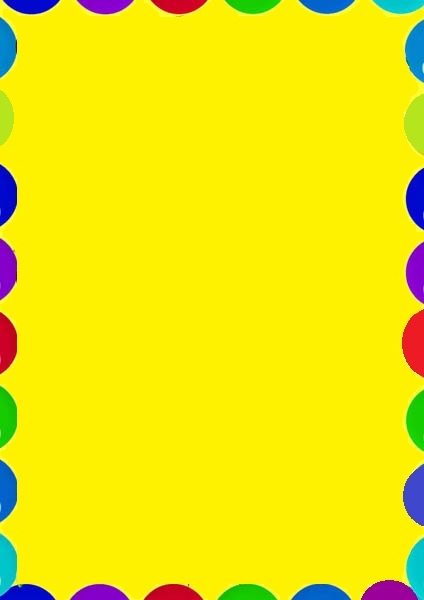 в процессе организации непосредственно образовательной деятельности. Понедельник1. «Коммуникация» (речевое развитие) + «Социализация» 9.30 – 9.552. «Художественное творчество» (рисование) 10.05 – 10.303.«Музыка» 15.45 – 16.10Понедельник1. «Коммуникация» (речевое развитие) + «Социализация» 9.30 – 9.552. «Художественное творчество» (рисование) 10.05 – 10.303.«Музыка» 15.45 – 16.10Вторник1.«Познание» (ФЭМП) 09.30 - 09.552.«Художественное творчество» (конструирование/ аппликация) 10.05 – 10.303.«Физкультура» 15.45 – 16.10Среда1. «Коммуникация» (подготовка к обучению грамоте) 09.30 - 09.552. «Художественное творчество» (рисование)10.05 – 10.303. «Музыка» 15.45 – 16.10Четверг1. «Познание» (познавательно-исследовательская деятельность в природе) 09.30 – 09.552. «Социализация» + «Безопасность» 10.05 – 10.303. «Физкультура» 15.45 – 16.10Пятница1. «Социализация»+«Труд» 9.30 – 9.552. «Художественное творчество» (лепка) 10.05 – 10.303. «Физкультура»  (на прогулке)12.00-12.254. Досуги, развлечения15.45 – 16.10Дома (рекомендовано):  подъём, утренний туалет7.30 – 8.30В дошкольном учреждении:Прием детей, организация совместной и самостоятельной деятельности. Взаимодействие с родителями.08.30 – 8.50Утренняя гимнастика.8.50 – 9.05Подготовка к завтраку, ЗАВТРАК.9.05 – 9.20Игры, самостоятельная деятельность, подготовка к занятиям.9.20 – 09.30НОД:                         1. занятие09.30 – 9.55Динамическая пауза09.55 -10.05                               2. занятие10.05 – 10.30Динамическая пауза10.30 – 10.40Второй ЗАВТРАК.10.40 -10.50НОД:                        3. занятие10.50 -11.15Подготовка к прогулке,ПРОГУЛКА (игры, наблюдение, беседы, экскурсии).11.15 -12.50Возвращение с прогулки. Подготовка к обеду, ОБЕД.12.50 -13.20Подготовка ко сну, ДНЕВНОЙ СОН13.30 -15.35Подъем, закаливающие процедуры.15.35 -15.45НОД / досуги, развлечения:                        15.45 – 16.10Игры, совместная и самостоятельнаядеятельность.16.10 – 16.40Подготовка к полднику, ПОЛДНИК.16.40 -17.00Подготовка к прогулке, ПРОГУЛКА Уход детей домой.17.00 -18.30ДЕЖУРНАЯ ГРУППА(игры, самостоятельная деятельность на прогулке)18.30 – 19.00Дома (рекомендовано):Прогулка с детьмиВозвращение домой, гигиенические процедуры, спокойные игры.УЖИН, Ночной сон.18.30 – 19.0019.00 – 19.3019.30 – 20.0021.30 – 07.30